ATIVIDADES PARA CASAMATERNAL II (DÉCIMA SEXTA SEMANA).ORIENTAÇÕES AOS SENHORES PAIS OU RESPONSÁVEIS: ROTINA:- Musicalização;- Oração;- Regrinhas;- Leitura do Alfabeto, Vogais,  Numerais de 1 a 5;- Oralidade e visualização da inicial do nome.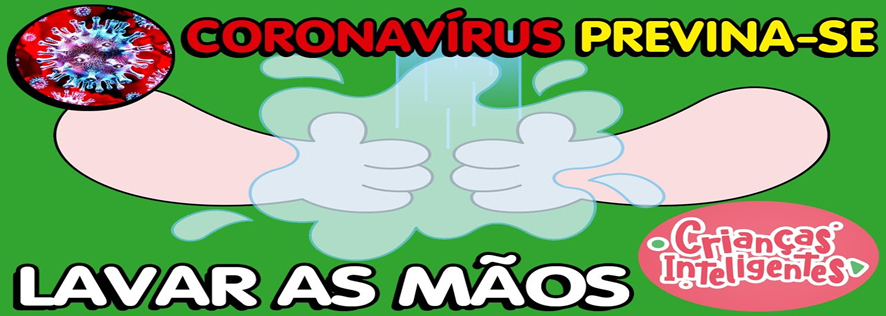 Orientações:1- Letra u;2- Converse com a criança sobre objetos cujos nomes  comecem  com a vogal u;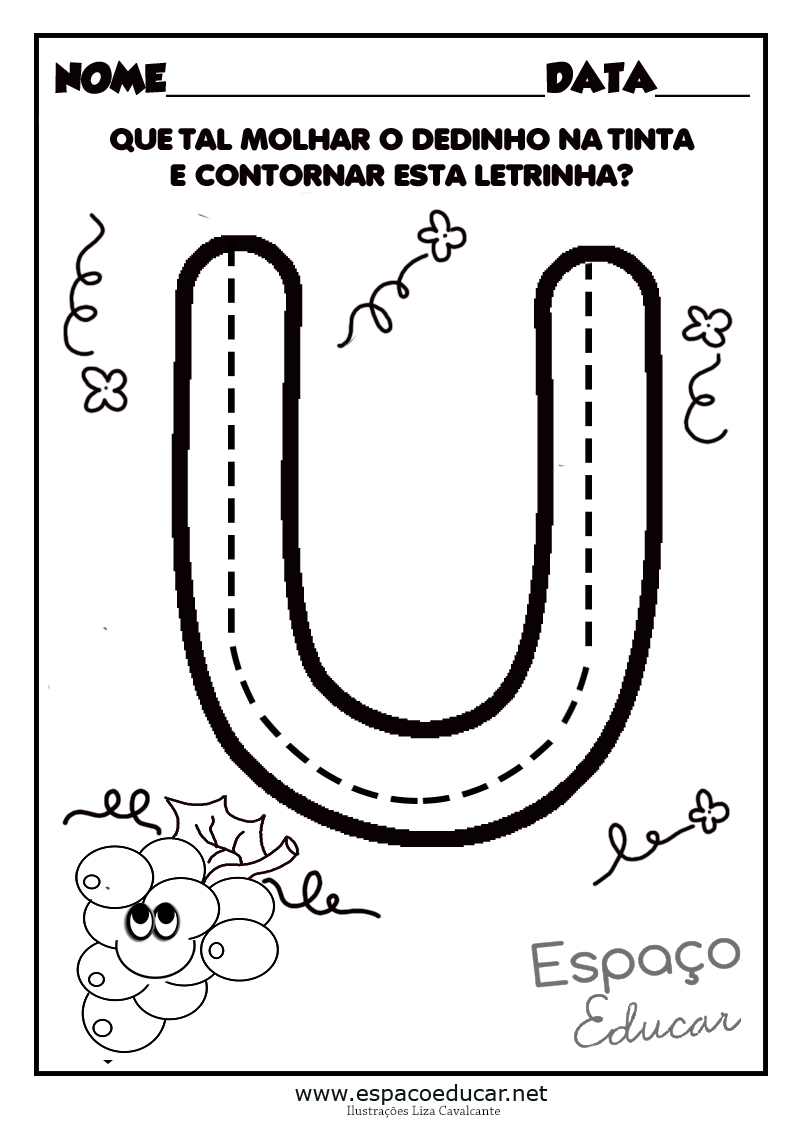 Orientações:1- Auxiliar a criança na contagem até 4,  utilizando tampas de garrafa pet ou palitos de fósforo;2- Pedir à criança  para pegar 4 unidades de brinquedos;3- Pintar as ilustrações com giz de cera;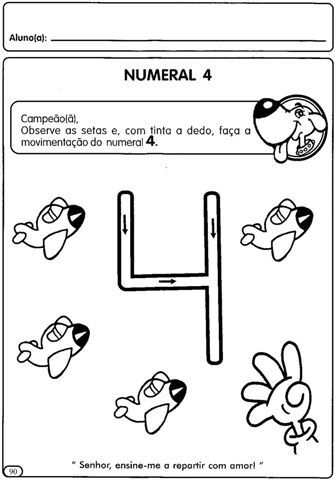 Orientações:1- Conversar sobre  a importância das árvores para o planeta;2- Assista o  vídeo:  link: https://www.youtube.com/watch?v=wCoaHrfz3Ag;Pintar as mãos da criança, carimbar na folha, colocar para secar, desenhar o caule, passar cola, colar areia, esperar secar, tirar o excesso, completar o desenho .Se você não tem tinta, não tem problema, pode utilizar a ideia fazendo contorno das mãos das crianças em cartolina ou papel ,  colar montando sua árvore;.ATIVIDADES LÚDICAS:1- Brincando com os números.Materiais: Quatro rolinhos de papéis, caneta, canudinho ou palitos.Escreva os numerais, de preferência na sequência, do 1 ao 4, em cada um dos rolinhos. Peça para a criança colocar a quantidade de canudo ou palitos, conforme o número que ela visualiza nos rolinhos.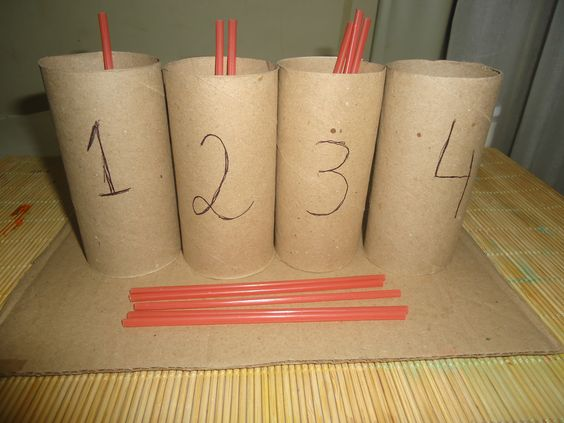 2- Materiais: pedaço de papelão, caneta  e prendedores.Recorte o papelão na forma que quiser (circulo,  quadrado,etc..)  Escreva n´pumeros de 1 a 5 . Peça para   criança prender  o número de prendedores  que corresponde  a quantidade do numeral escrito.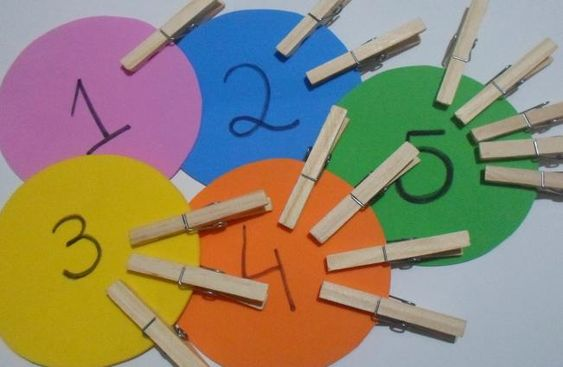 Querida criança! Saudade de vocês!Nome:Data :Escola:Escola :Dia 21 de setembro – dia da árvore.Modelo: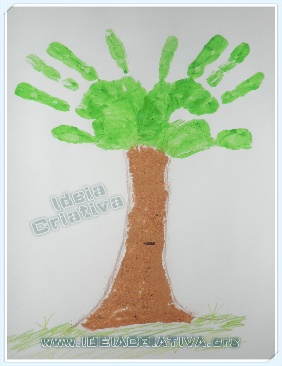 Nome:Data :Escola:Escola :